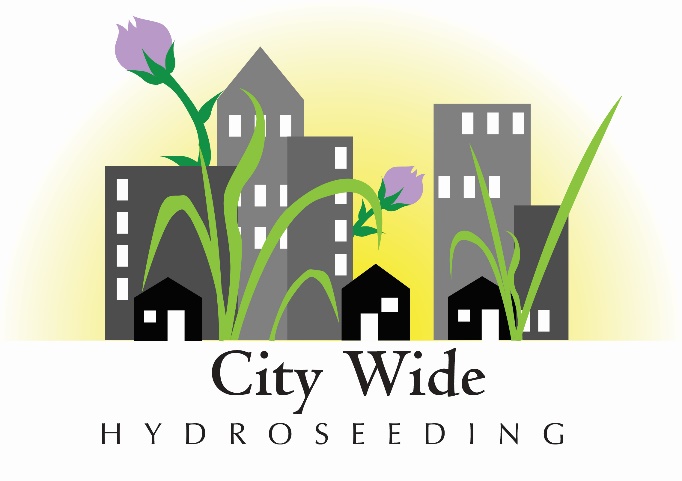 385-743-1615citywidehydroseeding@gmail.com90 DAY GUARANTEECitywide Hydroseeding guarantees total germination provided the “Post-Application Process” is adhered to. Citywide will not be held responsible for acts of nature, vandalism, negligence, no irrigation/sprinkler system or lack of coverage due to your irrigation/sprinkler system, or anything else that may occur outside of our control. Germination typically occurs between 3 and 4 weeks from the date of application. Should there be any issues between 4 weeks and 3 months after application, please contact us. We will return your call/text/email and assess the issue. Should we find that the “Post-Application Process” was adhered to but there are still issues we will take correction actions.	POST APPLICATION PROCESSBack yard - Water ___7______ times a day for _____4_______ minutes per area (unless it rains) for the first _______3-4_____ weeks. Watering Times: 8am, 10am, 12pm, 2pm, 4pm, 6pm. Increase watering times as the weather starts to get warmer. Water evenly until SLIGHT puddling occurs in minor depressions during daytime hours. AVOID excess puddling and/or water run off. DO NOT OVER WATER as it can lead to uneven seed distribution. Also, DO NOT WATER at night as this can lead to fungi growth. On windy days check water coverage as hand watering may be required to achieve even watering.On sunny and hot days some areas may require extra hand watering to remain moist throughout the day. Common problem areas are: next to the house, fence, and sidewalks, additionally, any areas exposed to reflected sun glare.Keep pets and children off planted area until the first mowing. DO NOT PULL WEEDS!Fertilizer will be needed after 2, 4, and 6 weeks from the application. Use a 16-16-8 or 16-16-16 formulation for best results during establishment (you can get these mixtures at IFA or Citywide Hydroseeding. We carry this to save you the trip!) Your square footage is 5800 sq ft. Please follow coverage instructions on the fertilizer bag per your square footage. Apply weed control approximately 3 months after fertilization. We recommend Ortho Weed B-Gone as it will not harm or damage the new grass.Enjoy your new lawn!